Baby-Gym  Fiche d’inscription 2022-2023NOM et prénom de l’enfant : ……………………………………………………………..……………………………..……………Date de naissance de l’enfant :   ……..……/…………../……………NOM et prénom du représentant légal de l’enfant : ……………………………………………………………………………………………………………………………………..Adresse :……………………………………………………………………………………………………..……………………………………….………………………………………………………………………Email :…………………………………………………………………………………….…………………………………………………………………………………………………..………………………………..Tel : …………………………………………………………………………………..Dossier complet à remettre :Fiche d’inscription remplie et signéeQuestionnaire santé obligatoire 
Chèque(s) à l’ordre de : AGV Villeneuve (Possibilité 3 chèques maximum.)2 enveloppes timbrées avec adresse (si pas d’adresse mail)ATTENTION !  Seul, l’enfant est assuré par la licenceAUCUN  REMBOURSEMENT  POSSIBLE  EN  COURS  D’ANNEEJe reconnais avoir pris connaissance du règlement intérieur, des garanties assurances VITAFÉDÉ et du Règlement Général de Protection des Données, affichés en salle et sur le site internet.L’adhérent a un droit d’accès, de modifications, d’effacement des données personnelles ; pour faire valoir ce droit il devra envoyer un e-mail à l’association.Date : ………….………/……………….…/………………..…                                                      Signature (obligatoire) :Présidente : 06 29 07 42 62Secrétaire : 06 45 81 12 92Mail : agv.vla@gmail.comSite : www.agvvilleneuve.com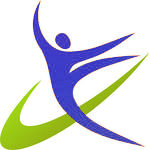 FORFAIT ANNUEL Baby-Gym : 160 € (+ licence 22 €)